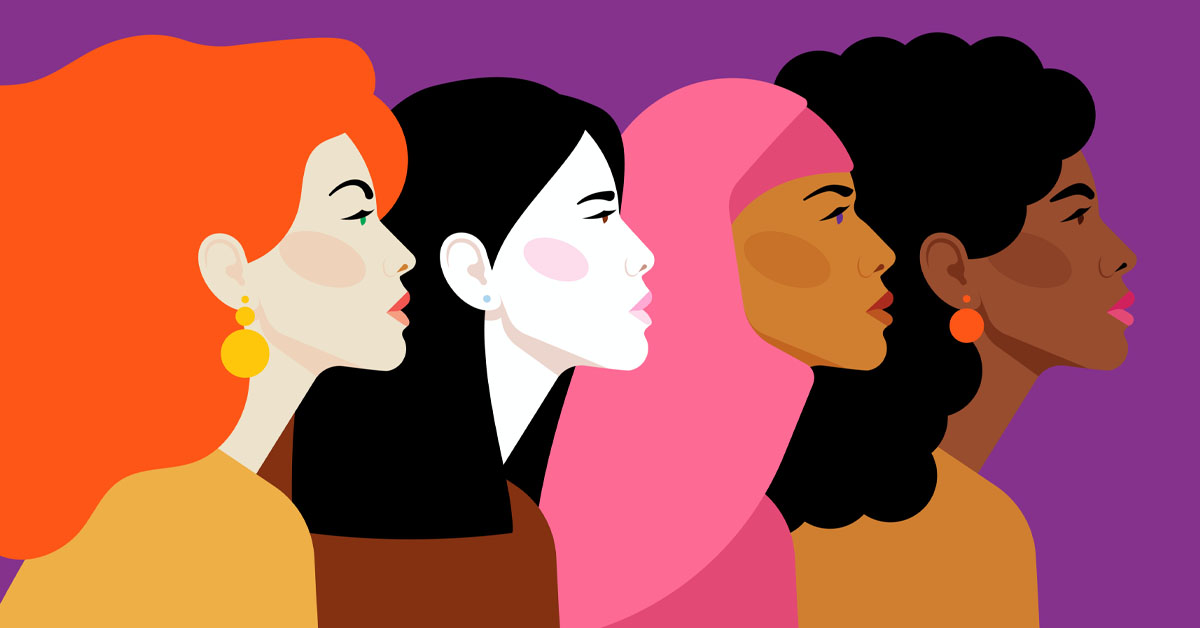 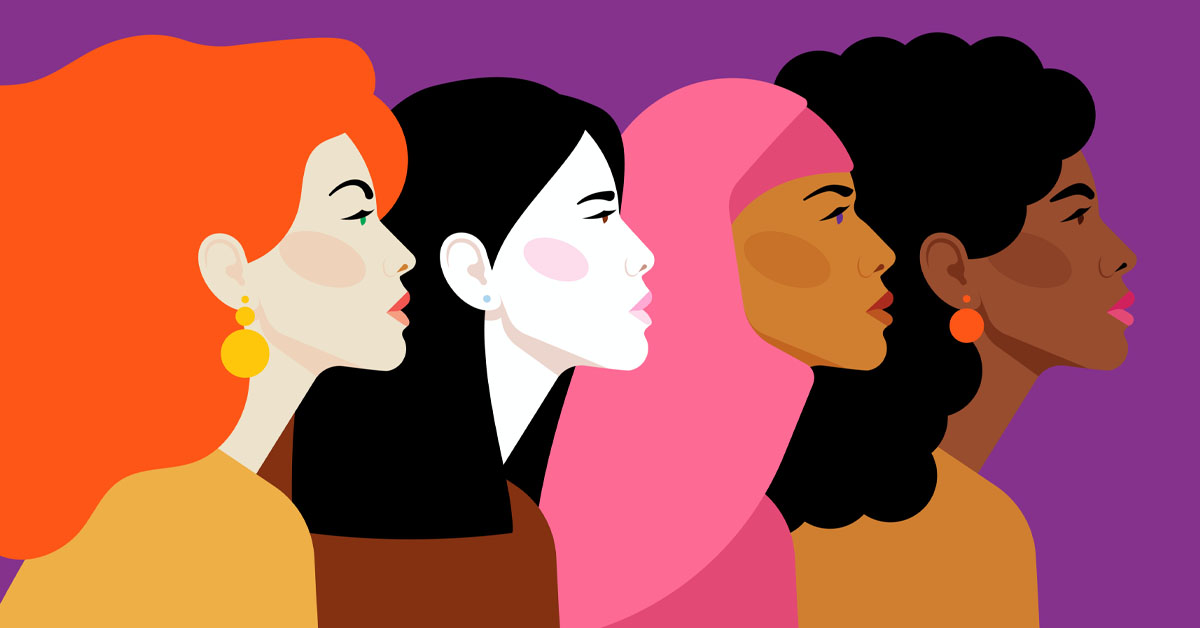 Voices for Justice2022 Spring ProgramApril 30, 2022NC SWO 2022 Spring Conference Gathering ProgramPART III – Here I Am, LordWe don’t want to end our program without mentioning the injustice of the economic impact the pandemic has had on women, and subsequently children, these past two years.  Early on, a disproportionate number of women lost their jobs.  Unemployment web sites crashed, delaying the only source of income for so many that were living paycheck to paycheck.  At the same time, women were being asked to home school their children without any preparation for this role.  Perhaps without the tools, like access to reliable internet service and electronic devices, to accomplish the impossible.  Those women lucky enough to have transitioned to working from home remotely, also had to juggle the task of keeping their children engaged in “virtual learning” while simultaneously working themselves.  The numbers of women who abandoned the workforce during COVID are staggering.The toll on our own and our children’s mental health is incomprehensible and the true extent won’t be known for years to come.  And let’s not forget to mention how Food Insecurity and Homelessness soared exponentially during the pandemic.  The numbers are mind-boggling and the impacts will take years to dig out from under.  Could it get any worse?  Well, what if you were living in Ukraine?  What if you were one of the millions of women and children from Ukraine forced to leave your country thanks to Putin?  We see the hard and ugly truth of war and the skewed weight on the women and children refugees on the news and social media, but can you imagine actually living that horrid reality?  Can you “walk a mile in their shoes”?   (TELL personal story if time allows)So how do we keep our focus, our faith and our balance when things at home and abroad look so grim?  How do we maintain our fortitude and forge ahead despite all the noise that surrounds us telling us we’ll never be enough or do enough to change anything?  Two things come to mind.  First - get plugged in with others who share your same values and passions.  Second – educate yourself.  We are now going to break into small groups for discussion after the Bible verses and questions are read.  Read scripture and questions HERE I AM LORD:  Choosing Your Passion  — John 6:1-15 "Loaves & fishes"What would you say are the top three most pressing "physical needs" of our world today? Think on a global level.  What are the top three most pressing "physical needs" of our country today?  What are the top three most pressing "physical needs" of your local community today?  How do these “physical needs” of our world directly relate to the list of injustices listed at the start of this program?Where is God tugging at your heart?  Where are you personally being called to be a Voice For Justice?  In summary, as humans, it’s far too easy to justify that we don’t have enough time, energy or resources to change anything… Or better yet, the best excuse to use, it’s S.E.P. – Someone Else’s Problem.  But as Christians, we learned in the story of “Loaves and Fishes” that if we offer nothing to God, then He will have nothing to use.  But if we offer whatever we have, regardless of how little it is, He can take what little we have and turn it into something great.  So we have a choice to make….We can limit what God does in us by assuming what is and is not possible.  We can use our estimate of what can or can’t be done to keep us from taking on the task of using our Voice For Justice.  Or we can be bold women of faith, knowing that whatever we have and whatever we offer as a Voice For Justice will make all the difference, trusting that God has provided us with the resources to do the miraculous!  Let passion drive the spirit of your volunteerism.  Shift your enthusiasm into high gear and push through the fog of complacency.  The point is to get out of our comfort zone, roll up our sleeves, and use our voices to make a difference however and wherever we can.Thank you for joining us this morning.  We pray this program has engaged and enriched you.  Thanks again to Maxine Amos who assisted us with the presentation today.  Go in peace and use your USE YOUR VOICE FOR JUSTICE!Voices for Justice2022 SPRING GATHERING
PROGRAM HANDOUTDISCUSSION QUESTIONS:KEEPING THE FAITH — 1 Samuel 17:47-50We are all familiar with the story of David and Goliath as told in 1 Samuel Chapter 17.  Have you ever stood up against a “Goliath” and triumphed?  When reviewing the list of injustices in our world today, where do you find the strength and courage to persevere when you are face-to-face with these giants?What is one thing you took away from the stories Lorri shared today that you can implement in your daily life to use your Voice for Racial Justice?PREPARING MY HEART TO BE A VOICE FOR JUSTICE — Matthew 25:31-46Are you a sheep or a goat?  If what we do for others demonstrates what we really think about Jesus' words to us, how well do your actions separate you from the "goats"?What personally impacted you from the stories that Maxine has shared with us?  What action steps can you take right now to be a Voice For Justice?  What action steps can NC WELCA as an organization take right now to be a Voice For Justice when it comes to violence against indigenous women?  CHOOSING YOUR PASSION — John 6:1-15 "Loaves & fishes"What would you say are the top three most pressing "physical needs" of our world today? Think on a global level.  What are the top three most pressing "physical needs" of our country today?  What are the top three most pressing "physical needs" of your local community today? How do these “physical needs” of our world directly relate to the list of injustices listed at the start of this program?Where is God tugging at your heart?  Where are you personally being called to be a Voice For Justice?  BRINGING IT HOME — Reread the above scriptures When you go home, find a quiet place to reread today’s scriptures from I Samuel,  Matthew and John.  Then take a few minutes to meditate on what we’ve explored today, taking heart that we have been called by God to be a Voice For Justice.   Review the Resource List that follows.  Then take time to have a conversation with God.  Remember that a conversation involves both talking and listening.  Take the time to listen quietly for His direction by prayerfully considering where and how you are being called to be a Voice For Justice.  Make a list of three Justice topics that are of particular interest to you.  Under each topic, list one action step that you can take to further the cause you have chosen.TOPIC: ________________________________________________________________________ACTION ITEM: _________________________________________________________________TOPIC: ________________________________________________________________________ACTION ITEM: _________________________________________________________________TOPIC: ________________________________________________________________________ACTION ITEM: _________________________________________________________________RESOURCE LISTOPPORTUNITIES TO BE A VOICE FOR JUSTICEMISSING/MURDERED INDIGENOUS WOMENMMIW	mmiwusa.orgMissing & Murdered Indigenous Women’s #1 mission is to bring our missing home and help the families of the murdered cope and support them through the process of grief.  Our broader goal is to eradicate this problem so that the future generations thrive. We are doing that through education of the threats that they face and self-defense. We just started a monthly program to do just that. It is called Staying Sacred and we educate and have self-defense lessons at every meeting. Our strength lies in the fact that every single one of the staff and volunteers have been assaulted or trafficked and our passion is to be the kind of organization that we needed growing up and beyond.NIWRC		www.niwrc.org National Indigenous Women’s Resource Center’s Mission is to provide national leadership to end violence against American Indian, Alaska Native and Native Hawaiian women by supporting culturally grounded, grassroots advocacy.  NIWRC’s Vision is the restoration of sovereignty and safety for Native women.  	PODCAST – Red Justice Project	www.redjusticepodcast.com The mission of this podcast is to bring awareness to the many cases of missing and murdered indigenous people in North America, and the way we are erased in American media.  We will also be highlighting the many political and social injustices faced by indigenous people. Crimes of continual cultural genocide and the resilience indigenous people have to endure for generations to come. BOOKS 		www.amazon.com Will I See? by David A. RobertsonThis book addresses the topic of violence against women with power and beauty. A story of tragedy and beauty illuminating the issue of Missing and Murdered Indigenous Women.Missing Nimama by Melanie Florence (Nimama means Grandmother) This is a touching story related from the point of an Indigenous Indian Woman as she watches her small daughter grow up without her grandmother (Nimama) experiencing important milestones - her first day at school, first dance, first date, wedding, first child from afar.  Missing Nimama shows the human side of a tragic set of circumstances.If I Go Missing by Brianna Jonnie and two moreThis book serves as a window into one of the unique dangers of being an Indigenous teen in Canada today. A fourteen-year-old wrote a letter to the Chief of Police  in Winnipeg where she called out the authorities for neglecting the immediately investigating Murdered Indigenous people and urged them to "not treat me as the Indian person that I am proud to be if she were reported missing .SEX TRAFFICKINGLily Pad Haven              www.lilypad-haven.org Lily Pad Haven is a nonprofit organization that provides housing for survivors of human trafficking. They have a network of safe houses which can each house up to two guests. Their guests are referred by Government and Non-government organizations that work with victims of human trafficking.  Their mission is to provide transitional housing for survivors of human trafficking who need the comfort and protection of a healing, supportive environment to restore body, mind and spirit. They focus their efforts on providing an integrated system of care in collaboration with internal programs and community partners.Vigilante Truth	www.vigilantetruth.comVT has a mission that is bold, simple and passionate - to end sex trafficking in the USA.  It is, therefore, a considerable part of their mission to revitalize the understanding of just how precious and valuable women are to our local communities and to society as a whole.  VT is determined to create an army of men, A Culture of Protectors, who seek to remove male predators from our streets, marketplaces, communities and yes, even our churches.    Youth4Abolition	www.youth4abolition.com     More than 100,000 American children are exploited by sex traffickers each year. The average age that an American child is first exploited by sex traffickers is thirteen. Youth4Abolition™ (Y4A) is a way for this generation to get involved in preventing modern day slavery. We currently have chapters across North Carolina meeting monthly to learn about the problem of domestic minor sex trafficking and spread awareness to among their peers. This generation is the target of traffickers; this generation can be the voice that speaks out to end all forms of human trafficking and modern-day slavery. JUSTICE FOR WOMENELCA Resources www.elca.org/Our-Work/Publicly-Engaged-Church/Justice-for-WomenThe Justice for Women program is shaped by the unique voices and experiences of a multitude of people across race, ethnicity, ability, class, sexuality and age. It is within this rich foundation that we work to tap into Lutheran theological roots to address sexism, connect this theology with specific issues in the world, and encourage people of all genders to work together.  These priorities nourish the work and service of this church and our society.ELCA Social Statement “Faith, Sexism and Justice: A Call To Action”www.elca.org/Faith/Faith-and-Society/Current-Social-Writing-Projects/Women-and-Justice RACIAL JUSTICERacial Justice – One Body, Many Members www.elca.org/Our-Work/Publicly-Engaged-Church/Racial-Justice-Ministries We believe that Christ’s church is for all people. God calls each of us by name, and it is not our job to sort, divide, categorize or exclude. But as “saints and sinners,” we know and experience God’s work of healing and restoring as well as the persistent human pain and injustices of racism in the world. This is where God has put us, in the thick of life, where we participate in what God is doing by insisting on justice and upholding human dignity for the inclusion of all people in the life of the church and society.  We are called to be a church that embraces each person and confronts racial, ethnic, cultural, religious, age, gender, familial, sexual orientation, physical, personal and class barriers that often manifest themselves in unjust treatment, inequalities, exclusion and violence.Racial Justice Advocacy Network		http://www.ncwelca.org/Partners.html NC SWO has several trained leaders to present this educational program promoting racial justice to your group. Call and find out how easy it is to set up a presentation for your group.ELCA Social Statement “Race, Ethnicity and Culture”www.elca.org/Faith/Faith-and-Society/Social-Statements/Race-Ethnicity-and-Culture ECONOMIC JUSTICEELCA World Hungerwww.elca.org/Our-Work/Relief-and-Development/ELCA-World-Hunger  More than 820 million people - that's about 11 percent of people in our world today - are hungry.	
As members of the ELCA, we are called to respond. We are a church that rolls up our sleeves and gets to work.  Working with and through our congregations, in the United States, Puerto Rico and the U.S. Virgin Islands Lutheran churches overseas and other partners, ELCA World Hunger is uniquely positioned to reach communities in need. From health clinics to microloans, water wells to animal husbandry, community meals to advocacy, your gifts to ELCA World Hunger make it possible for the ELCA to respond, supporting sustainable solutions that get at the root causes of hunger and poverty. ELCA Good Gifts	https://goodgifts.elca.org/ ELCA Good Gifts are a creative, meaningful way to support the ministries of the ELCA that mean the most to you and your loved ones. These gifts are real examples from projects currently supported through ELCA churchwide ministries: the ELCA Fund for Leaders, ELCA Global Church Sponsorship, ELCA New Congregations, ELCA Vision for Mission, ELCA World Hunger, Disability Ministries and Lutheran Disaster Response. Each of these programs is a long-term, partnership-based ministry that focus on the needs identified by local congregations and global companion churches and their communities.Lutheran Services Carolina 		https://lscarolinas.net/Established in 2012, LSC represents the coming together of two Carolina social ministry organizations – Lutheran Services for the Aging (LSA) and Lutheran Family Services of the Carolinas (LSF).  The LSC umbrella encompasses various ministries – Serving our Seniors, Child & Family Services, Refugee & Immigrant Services and Disaster Response.VETERANSAMVETS 	www.amvets.orgAmerican Veterans, AMVETS, is the nation’s most inclusive Congressionally-chartered veterans service organization, representing the interests of 20 million veterans. AMVETS is open to and fighting for all who honorably served in the United States military, including the Reserve and Guard. With more than 250,000 members nationwide, we are veterans serving veterans.National Coalition for Homeless Veterans		www.nchv.org NCHV will end homelessness among veterans by shaping public policy, promoting collaboration, and building the capacity of service providers.   NCHV is the resource and technical assistance center for a national network of community-based service providers and local, state and federal agencies that provide emergency and supportive housing, food, health services, job training and placement assistance, legal aid and case management support for hundreds of thousands of homeless veterans each year.  NCHV also serves as the primary liaison between the nation’s care providers, Congress and the Executive Branch agencies charged with helping them succeed in their work. NCHV's advocacy has strengthened and increased funding for virtually every federal homeless veteran assistance program in existence today.Gary Sinise Foundation		www.garysinisefoundation.org GSF serves our nation by honoring our defenders, veterans, first responders, their families and those in need.  They do this by creating and supporting unique programs designed to entertain, educate, inspire, strengthen, and build communities.  In Gary Sinise’s words, “Freedom and security are precious gifts that we, as Americans, should never take for granted. We must do all we can to extend our hand in times of need to those who willingly sacrifice each day to provide that freedom and security. While we can never do enough to show gratitude to our nation's defenders, we can always do a little more.”ENVIRONMENTELCA “Caring for Creation Today”		www.elca.org/Environment Caring BE for God's creation is an ever-evolving topic in this world, especially with each new natural or human made disaster. As stewards of this world, we are called to care for the earth and examine our behaviors toward creation. While we need to take from the land for food and sustainability, we also need to be careful that we maintain good stewardship and do not exploit the wonderful things the earth provides.Blessed Tomorrow		https://blessedtomorrow.org/ Blessed Tomorrow is a coalition of diverse religious partners working to advance climate solutions in faithful service to God.  They do this by inspiring our communities to act on one of the greatest moral challenges of our era: climate change. Blessed Tomorrow is by people of faith, for people of faith, offering ideas, tools, and language that are familiar and  compelling. Through Blessed Tomorrow, faith leaders work to reach 100% clean energy, prepare for a changing climate, and engage their communities, while maintaining the distinct voices of their traditions.Activist Greta Thunberg	https://en.wikipedia.org/wiki/Greta_ThunbergThunberg's activism started after convincing her parents to adopt several lifestyle choices to reduce their own carbon footprint. In August 2018, at age 15, she started spending her school days outside the Swedish parliament to call for stronger action on climate change by holding up a sign reading Skolstrejk för klimatet (‘School strike for climate’). Soon, other students engaged in similar protests in their own communities. Together, they organized a school climate strike movement under the name Fridays for Future. After Thunberg addressed the 2018 United Nations Climate Change Conference, student strikes took place every week somewhere in the world. In 2019, there were multiple coordinated multi-city protests involving over a million students each. To avoid flying, Thunberg sailed to North America where she attended the 2019 UN Climate Action Summit. Her speech there, in which she exclaimed "how dare you", was widely taken up by the press and incorporated into music.ELCA Social Statement “Caring For Creation: Vision, Hope and Justice”www.elca.org/Faith/Faith-and-Society/Social-Statements/Caring-for-CreationIMMIGRATIONLutheran Immigration & Refugee Services (LIRS)	    www.lirs.org LIRS’s Vision is – “All migrants and refugees are protected, embraced and empowered in a world of just and welcoming communities.”  Their Mission is – “As a witness to God’s love for all people, we stand with and advocate for migrants and refugees, transforming communities through ministries of service and justice.”  And their core values are - we are called to welcome those fleeing persecution and seeking refuge in the United States; we are committed to speaking out boldly and standing up for the just treatment of those we serve; we refuse to compromise our moral, economic, and political integrity as we carry out our mission to that end; we invite others to join our mission, eager to embrace fresh perspectives and explore new ways to engage in this work of welcome.AMMPARO  	www.elca.org/Our-Work/Publicly-Engaged-Church/AMMPARO The word “amparo” in Spanish means the protection of a living creature from suffering or damage. The ELCA’s strategy to Accompanying Migrant Minors with Protection, Advocacy, Representation and Opportunities (AMMPARO) was envisioned after witnessing the plight of children who are forced to flee their communities because of complex and interrelated reasons, including chronic violence, poverty, environmental displacement and lack of opportunities in El Salvador, Honduras and Guatemala. Due to our connection to companion churches in the region, including companion synod relationships, and existing ministries in the U.S., the ELCA is well-positioned to help ensure that these vulnerable children are protected. 